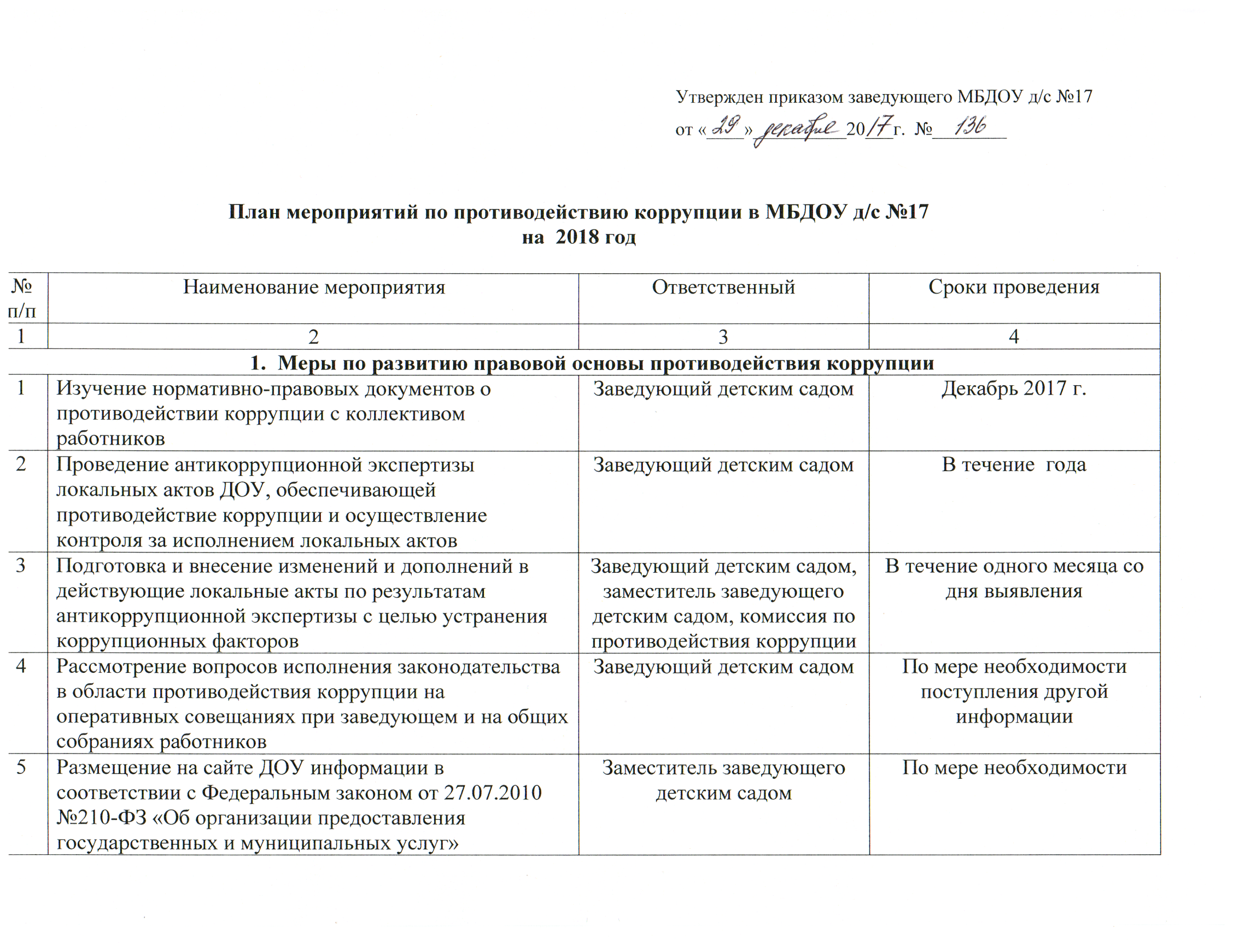 2.Меры по совершенствованию функционирования МБДОУ д/с №17 в целях предупреждения коррупции2.Меры по совершенствованию функционирования МБДОУ д/с №17 в целях предупреждения коррупции2.Меры по совершенствованию функционирования МБДОУ д/с №17 в целях предупреждения коррупции2.Меры по совершенствованию функционирования МБДОУ д/с №17 в целях предупреждения коррупции6Предоставление заведующим детским садом сведений о доходах, об имуществе и обязательствах имущественного характера, а также о доходах, об имуществе и обязательствах имущественного характера своего супруга (супруги) и несовершеннолетних детей в налоговую инспекциюЗаведующий детским садомАпрель7Организация проверки достоверности предоставляемых работником персональных данных и иных сведений при поступлении на работуЗаведующий детским садомПри поступлении на работу8Проведение анализа результатов рассмотрения обращений родителей (законных представителей) о фактах проявления коррупцииЗаведующий детским садом, ответственный за работу по противодействию коррупции1 раз в квартал9Размещение заказов на приобретение товаров, оказание услуг в соответствии с требованиями Федерального закона от 05.04.2013 44 ФЗ «О контрактной системе в сфере закупок товаров, работ, услуг для обеспечения государственных и муниципальных нужд» Гражданского Кодекса Российской федерации контрактный управляющийВ течение года10Распределение выплат стимулирующего характера работникам ДОУКомиссия по делам распределения выплат1 раз в квартал11Содействие и участие в проведении антикоррупционного мониторинга, антикоррупционной пропаганда и иных мероприятий по противодействию коррупции, проводимых в ДОУЗаведующий детским садом1 раз в квартал12Размещение памяток по вопросам противодействия коррупцииЗаместитель заведующего детским садом, педагогиОбновление информации на сайте ДОУ13Обеспечение наличия в ДОУ Журнала  регистрации уведомлений работников, должностных лиц, родителей (законных представителей) воспитанников МБДОУ д/с №17 о фактах обращения к ним в целях склонения их к совершению коррупционных правонарушений.Заведующий детским садомЯнварь15Обеспечение взаимодействия с правоохранительными органами по вопросам борьбы с коррупциейЗаведующий детским садомПо мере возникновения16Совершенствование механизма внутреннего контроля за соблюдением работниками обязанностей, запретов и ограничений¸ установленных действующим законодательством через изучение нормативно-правовых документовЗаведующий детским садомВ течение года17Усиление внутреннего контроля в ДОУ по вопросам организации и проведения образовательной деятельностиЗаведующий детским садом, заместитель заведующего детским садомПостоянно18Обеспечение соблюдения прав всех участников образовательного процесса в ДОУ в части:-сохранения и укрепления здоровья детей, комплексной безопасности воспитанников;-обеспечения повышения качества образования;-совершенствования механизмов управленияЗаведующий детским садом, заместитель заведующего детским садом, педагоги, родители (законные представители) воспитанниковПостоянно19Усиление внутреннего контроля в ДОУ по вопросам организации питания воспитанниковЗаведующий детским садом, заместитель заведующего детским садомстаршая медицинская сестраПостоянно20Осуществление контроля за полнотой и качеством расходования денежных средств в  учрежденииЗаведующий детским садомПостоянно21Совершенствование системы работы по обращению гражданЗаведующий детским садомПостоянно22Организация и проведение инвентаризации имущества ДОУ по анализу эффективности его использованияЗаведующий хозяйствомПостоянно3.Снижение административных барьеров и повышение доступности образовательных услуг3.Снижение административных барьеров и повышение доступности образовательных услуг3.Снижение административных барьеров и повышение доступности образовательных услуг3.Снижение административных барьеров и повышение доступности образовательных услуг23Информирование родительской общественности о перечне предоставляемых услуг в ДОУ через сайт ДОУЗаведующий детским садомдо 20 сентября24Обновление на сайте ДОУ полного комплекса информационных материалов по предоставлению образовательных услугзаместитель заведующего детским садомПостоянно25Проведение мониторинга качества предоставления образовательных услуг в ДОУЗаместитель заведующего детским садомЕжегодно4.Обеспечение доступа родительской общественности к информации о деятельности ДОУ, взаимодействие ДОУ и родителей (законных представителей) воспитанников4.Обеспечение доступа родительской общественности к информации о деятельности ДОУ, взаимодействие ДОУ и родителей (законных представителей) воспитанников4.Обеспечение доступа родительской общественности к информации о деятельности ДОУ, взаимодействие ДОУ и родителей (законных представителей) воспитанников4.Обеспечение доступа родительской общественности к информации о деятельности ДОУ, взаимодействие ДОУ и родителей (законных представителей) воспитанников26Осуществление экспертизы жалоб и обращений родителей о наличии сведений о фактах коррупции и проверки, наличия фактов, указанных в обращенияхЗаведующий детским садом, заместитель заведующего детским садомПо мере поступления27Обеспечение функционирования сайта ДОУ в соответствии с Федеральным законом от 09.02.2009 №8-ФЗ «Об обеспечении доступа к информации о деятельности государственных органов и органов местного самоуправления» с целью информирования о деятельности ДОУ, правил приема воспитанниковЗаведующий детским садом, заместитель заведующего детским садомПостоянно28Разработка раздела «Антикоррупционная деятельность» на сайте учреждения для обеспечения открытости деятельности ДОУЗаместитель заведующего детским садом1 квартал29Проведение социологического опроса среди родителей ДОУ с целью определения степени их удовлетворенности работой ДОУ, качеством предоставляемых образовательных услугЗаместитель заведующего детским садомСентябрь-октябрь30Информирование родителей (законных представителей) воспитанников о правилах приема в ДОУЗаведующий детским садомПостоянно, по мере внесения изменений31Обеспечение наличия в ДОУ информационных стендов по вопросам:- организации питания;- оказания образовательных услугЗаведующий детским садом, заместитель заведующего детским садомПостоянно, по мере внесения изменений32Обеспечение наличия в ДОУ книги замечаний и предложений. Проведение анализа и контроля за устранением обоснованных жалоб и замечаний родителейЗаведующий детским садомПостоянно 33Проведение выставки рисунков для родителей «Я и мои права»Заместитель заведующего детским садом, педагогиЕжегодно